                                                     Job Description 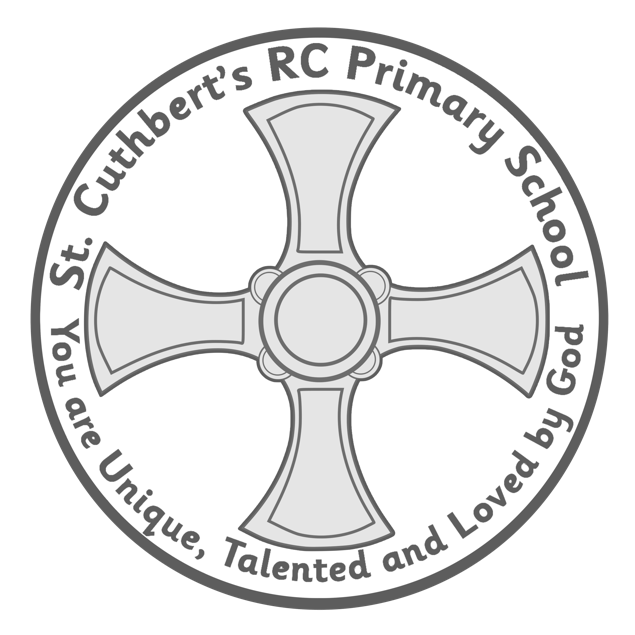 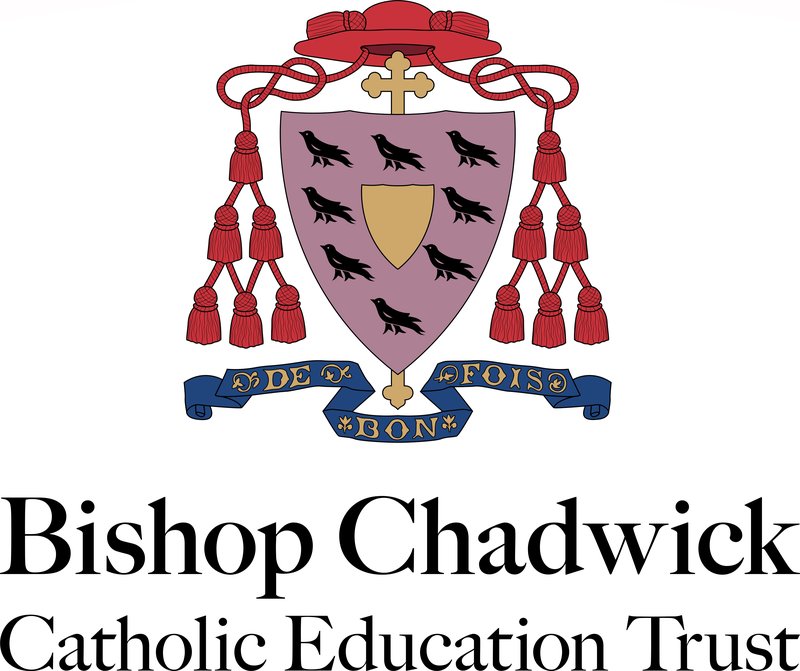                                         St Cuthbert’s RC Primary School Post:- Lunchtime Supervisor Grade 1Salary:- £9.36 per hour (pro rata, term time only)Hours:- 6.25 per week Responsible to:- Head Teacher Main duties/responsibilities :- Support the ethos and policies of the school.  To supervise children anywhere on the school premises during the lunchtime period, ensuring good conduct in behaviour in accordance with the school’s behaviour policy.  To work as a member of a team to secure the safety, welfare and good conduct of children  during the mid-day period.  Assist pupils during the meal service, clearing up any spillages promptly.  To engage children in suitable games and activities when they are on the playground or in the classrooms if the weather is inclement.Supporting the school commitment to ensuring all children are active by leading games (e.g. skipping, hooping)To encourage safe and positive play at all times and to enforce the school’s ethos (Rights Respecting).  Initiate game and activities, where appropriate, whilst maintaining broad supervision.  Supervise children in classrooms during inclement weather.  Perform basic first aid for minor incidents/accidents.  Maintain accurate and relevant incident/accident records.  Present oneself as a role model to pupils in speech, dress, behaviour and attitude.  Provide pastoral care and support to sick and injured children taking appropriate action as necessary ensuring parents and school staff are fully informed of incidents and accidents.  Any other duties of a similar nature related to the post which may be required from time to  time. Health and Safety: Comply with the requirements of the Health and Safety at Work Regulations.Take reasonable care for the Health and Safety of yourself and others.Co-operate with the school in ensuring that Health and Safety responsibilities are carried out.To attend any training/meetings required in order to satisfactorily carry out any of the above requirements and ensuring continuous professional development.